Commercial Photography 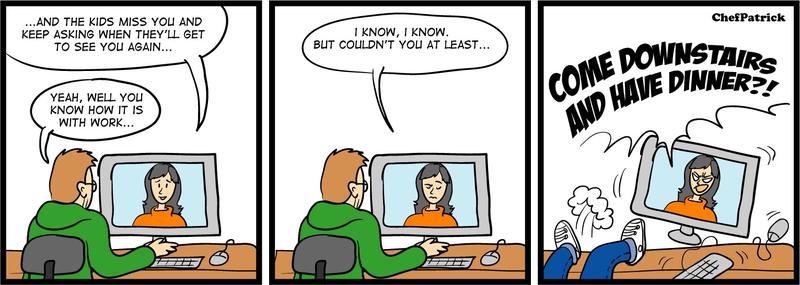 Comic StripSummary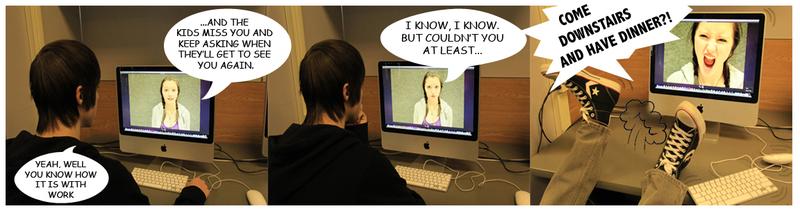 To recreate a comic strip using your own photos and photoshop.TargetsEmphasize the subject in a photo based on camera and subject locationPosition subjects and props to match the sceneUse the macro feature on the cameraFinal ProductYou will turn in a contact sheet of all of your photos.The original comic on the wikiThe Photoshopped comic on the wikiThe DetailsFind a three-four panel comic from the Internet (make sure it is school appropriate).Save the comic on your serverRecreate the scenes in the comic by taking photographs of your friends in the same situations. Try to replicate the same positioning, frames, backgrounds, props, etc.Be sure to leave room in the frames for the text bubbles.You need to take extra photos for each scene, a minimum of 12 photos is required.Print a contact sheet.Create a document long enough to add all the three-four panels.You can alter your photos, crop, adjust levels, add filter effects, etc.Add the text bubbles by using the Custom Shape Tool.Add the text.Make any final adjustments that you need.Put the original and final comic on the wiki.